提醒的話：1. 請同學詳細填寫，這樣老師較好做統整，學弟妹也較清楚你提供的意見，謝謝！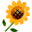 2. 甄選學校、科系請填全名；甄選方式與過程內容書寫不夠請續寫背面。         3. 可直接上輔導處網站https://sites.google.com/a/yphs.tw/yphsc/「甄選入學」區下載本表格，    以電子檔郵寄至yphs316@gmail.com信箱，感謝你！　　　　　              甄選學校甄選學校中原大學中原大學中原大學中原大學甄選學系甄選學系特殊教育系特殊教育系學生學測分數國英數社自總■大學個人申請□科技校院申請入學□軍事校院■大學個人申請□科技校院申請入學□軍事校院■大學個人申請□科技校院申請入學□軍事校院□正取■備取□未錄取□正取■備取□未錄取學測分數1210891150■大學個人申請□科技校院申請入學□軍事校院■大學個人申請□科技校院申請入學□軍事校院■大學個人申請□科技校院申請入學□軍事校院□正取■備取□未錄取□正取■備取□未錄取甄選方式與過程■面試佔(  40 　%)一、形式：（教授：學生）人數=（ 2 ： 6 ）/( 1 : 6 )，方式：過兩關門檻65分以上分兩階段各25分鐘,6人團體面試,每個問題一人可答一分鐘,若之後有其他想法可補充 說明題目：第一關 1.最崇拜的身心障礙者2.如何說服學生父母他們的孩子是特殊生3.對特教和生態什麼的看法(有點忘了,若是聽不懂可等別人先答)4.如果有些學生就是教不會怎麼辦5.對於特殊生和普通生一起上課的看法第二關 1.自我介紹 2.為了面試做了哪些準備 3.最崇拜的老師(古今中外.國內國外)4.特殊班和普通班的差異5.對中原特教的了解6.會叫你摸良心(把手放心臟位置)問你中原特教為第幾志願■備審資料佔(  20   %)   或  □術科實作佔(     %)  或  □筆試佔(     %)自傳.小論文(特教相關經驗).特教相關證明文件.英檢.(社團參與.競賽成果.成果作品)三個至少選一個□其他佔(     %)請註明其他方式，如：小論文■面試佔(  40 　%)一、形式：（教授：學生）人數=（ 2 ： 6 ）/( 1 : 6 )，方式：過兩關門檻65分以上分兩階段各25分鐘,6人團體面試,每個問題一人可答一分鐘,若之後有其他想法可補充 說明題目：第一關 1.最崇拜的身心障礙者2.如何說服學生父母他們的孩子是特殊生3.對特教和生態什麼的看法(有點忘了,若是聽不懂可等別人先答)4.如果有些學生就是教不會怎麼辦5.對於特殊生和普通生一起上課的看法第二關 1.自我介紹 2.為了面試做了哪些準備 3.最崇拜的老師(古今中外.國內國外)4.特殊班和普通班的差異5.對中原特教的了解6.會叫你摸良心(把手放心臟位置)問你中原特教為第幾志願■備審資料佔(  20   %)   或  □術科實作佔(     %)  或  □筆試佔(     %)自傳.小論文(特教相關經驗).特教相關證明文件.英檢.(社團參與.競賽成果.成果作品)三個至少選一個□其他佔(     %)請註明其他方式，如：小論文■面試佔(  40 　%)一、形式：（教授：學生）人數=（ 2 ： 6 ）/( 1 : 6 )，方式：過兩關門檻65分以上分兩階段各25分鐘,6人團體面試,每個問題一人可答一分鐘,若之後有其他想法可補充 說明題目：第一關 1.最崇拜的身心障礙者2.如何說服學生父母他們的孩子是特殊生3.對特教和生態什麼的看法(有點忘了,若是聽不懂可等別人先答)4.如果有些學生就是教不會怎麼辦5.對於特殊生和普通生一起上課的看法第二關 1.自我介紹 2.為了面試做了哪些準備 3.最崇拜的老師(古今中外.國內國外)4.特殊班和普通班的差異5.對中原特教的了解6.會叫你摸良心(把手放心臟位置)問你中原特教為第幾志願■備審資料佔(  20   %)   或  □術科實作佔(     %)  或  □筆試佔(     %)自傳.小論文(特教相關經驗).特教相關證明文件.英檢.(社團參與.競賽成果.成果作品)三個至少選一個□其他佔(     %)請註明其他方式，如：小論文■面試佔(  40 　%)一、形式：（教授：學生）人數=（ 2 ： 6 ）/( 1 : 6 )，方式：過兩關門檻65分以上分兩階段各25分鐘,6人團體面試,每個問題一人可答一分鐘,若之後有其他想法可補充 說明題目：第一關 1.最崇拜的身心障礙者2.如何說服學生父母他們的孩子是特殊生3.對特教和生態什麼的看法(有點忘了,若是聽不懂可等別人先答)4.如果有些學生就是教不會怎麼辦5.對於特殊生和普通生一起上課的看法第二關 1.自我介紹 2.為了面試做了哪些準備 3.最崇拜的老師(古今中外.國內國外)4.特殊班和普通班的差異5.對中原特教的了解6.會叫你摸良心(把手放心臟位置)問你中原特教為第幾志願■備審資料佔(  20   %)   或  □術科實作佔(     %)  或  □筆試佔(     %)自傳.小論文(特教相關經驗).特教相關證明文件.英檢.(社團參與.競賽成果.成果作品)三個至少選一個□其他佔(     %)請註明其他方式，如：小論文■面試佔(  40 　%)一、形式：（教授：學生）人數=（ 2 ： 6 ）/( 1 : 6 )，方式：過兩關門檻65分以上分兩階段各25分鐘,6人團體面試,每個問題一人可答一分鐘,若之後有其他想法可補充 說明題目：第一關 1.最崇拜的身心障礙者2.如何說服學生父母他們的孩子是特殊生3.對特教和生態什麼的看法(有點忘了,若是聽不懂可等別人先答)4.如果有些學生就是教不會怎麼辦5.對於特殊生和普通生一起上課的看法第二關 1.自我介紹 2.為了面試做了哪些準備 3.最崇拜的老師(古今中外.國內國外)4.特殊班和普通班的差異5.對中原特教的了解6.會叫你摸良心(把手放心臟位置)問你中原特教為第幾志願■備審資料佔(  20   %)   或  □術科實作佔(     %)  或  □筆試佔(     %)自傳.小論文(特教相關經驗).特教相關證明文件.英檢.(社團參與.競賽成果.成果作品)三個至少選一個□其他佔(     %)請註明其他方式，如：小論文■面試佔(  40 　%)一、形式：（教授：學生）人數=（ 2 ： 6 ）/( 1 : 6 )，方式：過兩關門檻65分以上分兩階段各25分鐘,6人團體面試,每個問題一人可答一分鐘,若之後有其他想法可補充 說明題目：第一關 1.最崇拜的身心障礙者2.如何說服學生父母他們的孩子是特殊生3.對特教和生態什麼的看法(有點忘了,若是聽不懂可等別人先答)4.如果有些學生就是教不會怎麼辦5.對於特殊生和普通生一起上課的看法第二關 1.自我介紹 2.為了面試做了哪些準備 3.最崇拜的老師(古今中外.國內國外)4.特殊班和普通班的差異5.對中原特教的了解6.會叫你摸良心(把手放心臟位置)問你中原特教為第幾志願■備審資料佔(  20   %)   或  □術科實作佔(     %)  或  □筆試佔(     %)自傳.小論文(特教相關經驗).特教相關證明文件.英檢.(社團參與.競賽成果.成果作品)三個至少選一個□其他佔(     %)請註明其他方式，如：小論文■面試佔(  40 　%)一、形式：（教授：學生）人數=（ 2 ： 6 ）/( 1 : 6 )，方式：過兩關門檻65分以上分兩階段各25分鐘,6人團體面試,每個問題一人可答一分鐘,若之後有其他想法可補充 說明題目：第一關 1.最崇拜的身心障礙者2.如何說服學生父母他們的孩子是特殊生3.對特教和生態什麼的看法(有點忘了,若是聽不懂可等別人先答)4.如果有些學生就是教不會怎麼辦5.對於特殊生和普通生一起上課的看法第二關 1.自我介紹 2.為了面試做了哪些準備 3.最崇拜的老師(古今中外.國內國外)4.特殊班和普通班的差異5.對中原特教的了解6.會叫你摸良心(把手放心臟位置)問你中原特教為第幾志願■備審資料佔(  20   %)   或  □術科實作佔(     %)  或  □筆試佔(     %)自傳.小論文(特教相關經驗).特教相關證明文件.英檢.(社團參與.競賽成果.成果作品)三個至少選一個□其他佔(     %)請註明其他方式，如：小論文■面試佔(  40 　%)一、形式：（教授：學生）人數=（ 2 ： 6 ）/( 1 : 6 )，方式：過兩關門檻65分以上分兩階段各25分鐘,6人團體面試,每個問題一人可答一分鐘,若之後有其他想法可補充 說明題目：第一關 1.最崇拜的身心障礙者2.如何說服學生父母他們的孩子是特殊生3.對特教和生態什麼的看法(有點忘了,若是聽不懂可等別人先答)4.如果有些學生就是教不會怎麼辦5.對於特殊生和普通生一起上課的看法第二關 1.自我介紹 2.為了面試做了哪些準備 3.最崇拜的老師(古今中外.國內國外)4.特殊班和普通班的差異5.對中原特教的了解6.會叫你摸良心(把手放心臟位置)問你中原特教為第幾志願■備審資料佔(  20   %)   或  □術科實作佔(     %)  或  □筆試佔(     %)自傳.小論文(特教相關經驗).特教相關證明文件.英檢.(社團參與.競賽成果.成果作品)三個至少選一個□其他佔(     %)請註明其他方式，如：小論文■面試佔(  40 　%)一、形式：（教授：學生）人數=（ 2 ： 6 ）/( 1 : 6 )，方式：過兩關門檻65分以上分兩階段各25分鐘,6人團體面試,每個問題一人可答一分鐘,若之後有其他想法可補充 說明題目：第一關 1.最崇拜的身心障礙者2.如何說服學生父母他們的孩子是特殊生3.對特教和生態什麼的看法(有點忘了,若是聽不懂可等別人先答)4.如果有些學生就是教不會怎麼辦5.對於特殊生和普通生一起上課的看法第二關 1.自我介紹 2.為了面試做了哪些準備 3.最崇拜的老師(古今中外.國內國外)4.特殊班和普通班的差異5.對中原特教的了解6.會叫你摸良心(把手放心臟位置)問你中原特教為第幾志願■備審資料佔(  20   %)   或  □術科實作佔(     %)  或  □筆試佔(     %)自傳.小論文(特教相關經驗).特教相關證明文件.英檢.(社團參與.競賽成果.成果作品)三個至少選一個□其他佔(     %)請註明其他方式，如：小論文■面試佔(  40 　%)一、形式：（教授：學生）人數=（ 2 ： 6 ）/( 1 : 6 )，方式：過兩關門檻65分以上分兩階段各25分鐘,6人團體面試,每個問題一人可答一分鐘,若之後有其他想法可補充 說明題目：第一關 1.最崇拜的身心障礙者2.如何說服學生父母他們的孩子是特殊生3.對特教和生態什麼的看法(有點忘了,若是聽不懂可等別人先答)4.如果有些學生就是教不會怎麼辦5.對於特殊生和普通生一起上課的看法第二關 1.自我介紹 2.為了面試做了哪些準備 3.最崇拜的老師(古今中外.國內國外)4.特殊班和普通班的差異5.對中原特教的了解6.會叫你摸良心(把手放心臟位置)問你中原特教為第幾志願■備審資料佔(  20   %)   或  □術科實作佔(     %)  或  □筆試佔(     %)自傳.小論文(特教相關經驗).特教相關證明文件.英檢.(社團參與.競賽成果.成果作品)三個至少選一個□其他佔(     %)請註明其他方式，如：小論文■面試佔(  40 　%)一、形式：（教授：學生）人數=（ 2 ： 6 ）/( 1 : 6 )，方式：過兩關門檻65分以上分兩階段各25分鐘,6人團體面試,每個問題一人可答一分鐘,若之後有其他想法可補充 說明題目：第一關 1.最崇拜的身心障礙者2.如何說服學生父母他們的孩子是特殊生3.對特教和生態什麼的看法(有點忘了,若是聽不懂可等別人先答)4.如果有些學生就是教不會怎麼辦5.對於特殊生和普通生一起上課的看法第二關 1.自我介紹 2.為了面試做了哪些準備 3.最崇拜的老師(古今中外.國內國外)4.特殊班和普通班的差異5.對中原特教的了解6.會叫你摸良心(把手放心臟位置)問你中原特教為第幾志願■備審資料佔(  20   %)   或  □術科實作佔(     %)  或  □筆試佔(     %)自傳.小論文(特教相關經驗).特教相關證明文件.英檢.(社團參與.競賽成果.成果作品)三個至少選一個□其他佔(     %)請註明其他方式，如：小論文心得與建議◎備審資料製作建議：  用心做,面試完全用不到,分數完全獨立  寫自己親身經歷的例子,大家都寫同學,要有特色!◎整體準備方向與建議：  喜歡的老師別再講孔子了,身障的例子也都講到爛掉,找點不一樣的講,這間學校問了很多問題,多看相關資料.小說.電影,會豐富你的內容!,第二關佔60 % 是很好的翻身機會◎備審資料製作建議：  用心做,面試完全用不到,分數完全獨立  寫自己親身經歷的例子,大家都寫同學,要有特色!◎整體準備方向與建議：  喜歡的老師別再講孔子了,身障的例子也都講到爛掉,找點不一樣的講,這間學校問了很多問題,多看相關資料.小說.電影,會豐富你的內容!,第二關佔60 % 是很好的翻身機會◎備審資料製作建議：  用心做,面試完全用不到,分數完全獨立  寫自己親身經歷的例子,大家都寫同學,要有特色!◎整體準備方向與建議：  喜歡的老師別再講孔子了,身障的例子也都講到爛掉,找點不一樣的講,這間學校問了很多問題,多看相關資料.小說.電影,會豐富你的內容!,第二關佔60 % 是很好的翻身機會◎備審資料製作建議：  用心做,面試完全用不到,分數完全獨立  寫自己親身經歷的例子,大家都寫同學,要有特色!◎整體準備方向與建議：  喜歡的老師別再講孔子了,身障的例子也都講到爛掉,找點不一樣的講,這間學校問了很多問題,多看相關資料.小說.電影,會豐富你的內容!,第二關佔60 % 是很好的翻身機會◎備審資料製作建議：  用心做,面試完全用不到,分數完全獨立  寫自己親身經歷的例子,大家都寫同學,要有特色!◎整體準備方向與建議：  喜歡的老師別再講孔子了,身障的例子也都講到爛掉,找點不一樣的講,這間學校問了很多問題,多看相關資料.小說.電影,會豐富你的內容!,第二關佔60 % 是很好的翻身機會◎備審資料製作建議：  用心做,面試完全用不到,分數完全獨立  寫自己親身經歷的例子,大家都寫同學,要有特色!◎整體準備方向與建議：  喜歡的老師別再講孔子了,身障的例子也都講到爛掉,找點不一樣的講,這間學校問了很多問題,多看相關資料.小說.電影,會豐富你的內容!,第二關佔60 % 是很好的翻身機會◎備審資料製作建議：  用心做,面試完全用不到,分數完全獨立  寫自己親身經歷的例子,大家都寫同學,要有特色!◎整體準備方向與建議：  喜歡的老師別再講孔子了,身障的例子也都講到爛掉,找點不一樣的講,這間學校問了很多問題,多看相關資料.小說.電影,會豐富你的內容!,第二關佔60 % 是很好的翻身機會◎備審資料製作建議：  用心做,面試完全用不到,分數完全獨立  寫自己親身經歷的例子,大家都寫同學,要有特色!◎整體準備方向與建議：  喜歡的老師別再講孔子了,身障的例子也都講到爛掉,找點不一樣的講,這間學校問了很多問題,多看相關資料.小說.電影,會豐富你的內容!,第二關佔60 % 是很好的翻身機會◎備審資料製作建議：  用心做,面試完全用不到,分數完全獨立  寫自己親身經歷的例子,大家都寫同學,要有特色!◎整體準備方向與建議：  喜歡的老師別再講孔子了,身障的例子也都講到爛掉,找點不一樣的講,這間學校問了很多問題,多看相關資料.小說.電影,會豐富你的內容!,第二關佔60 % 是很好的翻身機會◎備審資料製作建議：  用心做,面試完全用不到,分數完全獨立  寫自己親身經歷的例子,大家都寫同學,要有特色!◎整體準備方向與建議：  喜歡的老師別再講孔子了,身障的例子也都講到爛掉,找點不一樣的講,這間學校問了很多問題,多看相關資料.小說.電影,會豐富你的內容!,第二關佔60 % 是很好的翻身機會◎備審資料製作建議：  用心做,面試完全用不到,分數完全獨立  寫自己親身經歷的例子,大家都寫同學,要有特色!◎整體準備方向與建議：  喜歡的老師別再講孔子了,身障的例子也都講到爛掉,找點不一樣的講,這間學校問了很多問題,多看相關資料.小說.電影,會豐富你的內容!,第二關佔60 % 是很好的翻身機會E-mail手機